ニセコスカイラリー　2022　ウェイポイント　全図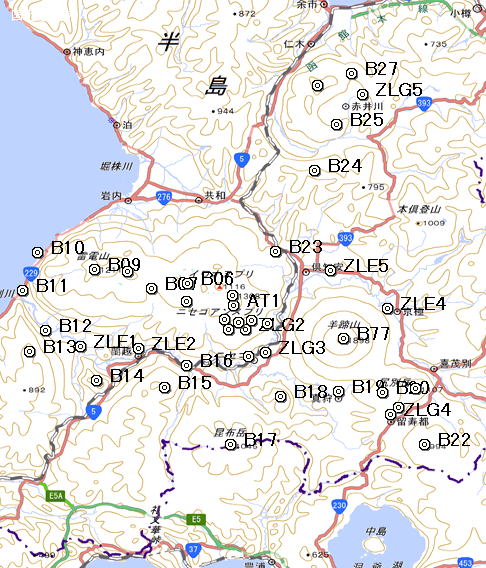 